CONSULTANCY APPLICATION FORM The consultation title: Freelance Self-Revised TranslatorThe consultancy reference: AFCHPR/PTS/2022/107*Please attach the copies of the mentioned degrees.**Please attach copies of work certificates, screenshots of assignment letters, contracts and/or POs. You may provide additional information on the separate sheet attached.Signature: ………………………………………………………………………..								Date: …………………………………………………..AFRICAN UNION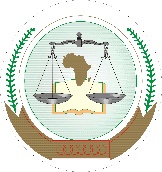 UNION AFRICAINEUNIÃO AFRICANAAFRICAN COURT ON HUMAN AND PEOPLES’ RIGHTSCOUR AFRICAINE DES DROITS DE L’HOMME ET DES PEUPLESP.O Box 6274 Arusha, Tanzania Telephone: +255 732 979506/9; Fax: 255 732 979503Web site: www.african-court.org   Email registrar@african-court.orgAFRICAN COURT ON HUMAN AND PEOPLES’ RIGHTSCOUR AFRICAINE DES DROITS DE L’HOMME ET DES PEUPLESP.O Box 6274 Arusha, Tanzania Telephone: +255 732 979506/9; Fax: 255 732 979503Web site: www.african-court.org   Email registrar@african-court.orgAFRICAN COURT ON HUMAN AND PEOPLES’ RIGHTSCOUR AFRICAINE DES DROITS DE L’HOMME ET DES PEUPLESP.O Box 6274 Arusha, Tanzania Telephone: +255 732 979506/9; Fax: 255 732 979503Web site: www.african-court.org   Email registrar@african-court.orgPERSONAL DATAPERSONAL DATAPERSONAL DATAPERSONAL DATAFull name (first, middle, last): Full name (first, middle, last): Full name (first, middle, last): Full name (first, middle, last): NationalityDate of birth (dd/mm/yyyy)Place of birthSex (male, female)ADDRESSADDRESSADDRESSADDRESSPermanent AddressPermanent AddressProfessional DomicileProfessional DomicileAddress:Address:City-Country:City-Country:Tel. No.:Tel. No.:Mobile No.: Mobile No.: WhatsApp No.:WhatsApp No.:Fax:Fax:Official email: Official email: Private email: Private email: LANGUAGE PROFICIENCYLANGUAGE PROFICIENCYLANGUAGE PROFICIENCYLANGUAGE PROFICIENCYLANGUAGE PROFICIENCYLANGUAGE PROFICIENCYLANGUAGE PROFICIENCYLANGUAGE PROFICIENCYLANGUAGE PROFICIENCYLANGUAGE PROFICIENCYLANGUAGE PROFICIENCYLANGUAGE PROFICIENCYLANGUAGE PROFICIENCYLANGUAGE PROFICIENCYLANGUAGE PROFICIENCYLANGUAGE PROFICIENCYLanguagesReadReadReadReadReadWriteWriteWriteWriteWriteSpeakSpeakSpeakSpeakSpeakPoorFairGoodV.goodExcellentPoorFairGoodV.goodExcellentPoorFairGoodV.goodExcellentARABICENGLISHFRENCHPORTUGUESESPANISHSWAHILILanguage Combination:Language (A)	…………………………………..……………………………   (B)  …………………………………..……………………………  (C) …………………………………..…………………………… (D) …………………………………..……………………………From (    ) …………………………………..……	To (    ) …………………………………..……From (    ) …………………………………..……	To (    ) …………………………………..……From (    ) …………………………………..……	To (    ) …………………………………..……From (    ) …………………………………..……	To (    ) …………………………………..……Language Combination:Language (A)	…………………………………..……………………………   (B)  …………………………………..……………………………  (C) …………………………………..…………………………… (D) …………………………………..……………………………From (    ) …………………………………..……	To (    ) …………………………………..……From (    ) …………………………………..……	To (    ) …………………………………..……From (    ) …………………………………..……	To (    ) …………………………………..……From (    ) …………………………………..……	To (    ) …………………………………..……Language Combination:Language (A)	…………………………………..……………………………   (B)  …………………………………..……………………………  (C) …………………………………..…………………………… (D) …………………………………..……………………………From (    ) …………………………………..……	To (    ) …………………………………..……From (    ) …………………………………..……	To (    ) …………………………………..……From (    ) …………………………………..……	To (    ) …………………………………..……From (    ) …………………………………..……	To (    ) …………………………………..……Language Combination:Language (A)	…………………………………..……………………………   (B)  …………………………………..……………………………  (C) …………………………………..…………………………… (D) …………………………………..……………………………From (    ) …………………………………..……	To (    ) …………………………………..……From (    ) …………………………………..……	To (    ) …………………………………..……From (    ) …………………………………..……	To (    ) …………………………………..……From (    ) …………………………………..……	To (    ) …………………………………..……Language Combination:Language (A)	…………………………………..……………………………   (B)  …………………………………..……………………………  (C) …………………………………..…………………………… (D) …………………………………..……………………………From (    ) …………………………………..……	To (    ) …………………………………..……From (    ) …………………………………..……	To (    ) …………………………………..……From (    ) …………………………………..……	To (    ) …………………………………..……From (    ) …………………………………..……	To (    ) …………………………………..……Language Combination:Language (A)	…………………………………..……………………………   (B)  …………………………………..……………………………  (C) …………………………………..…………………………… (D) …………………………………..……………………………From (    ) …………………………………..……	To (    ) …………………………………..……From (    ) …………………………………..……	To (    ) …………………………………..……From (    ) …………………………………..……	To (    ) …………………………………..……From (    ) …………………………………..……	To (    ) …………………………………..……Language Combination:Language (A)	…………………………………..……………………………   (B)  …………………………………..……………………………  (C) …………………………………..…………………………… (D) …………………………………..……………………………From (    ) …………………………………..……	To (    ) …………………………………..……From (    ) …………………………………..……	To (    ) …………………………………..……From (    ) …………………………………..……	To (    ) …………………………………..……From (    ) …………………………………..……	To (    ) …………………………………..……Language Combination:Language (A)	…………………………………..……………………………   (B)  …………………………………..……………………………  (C) …………………………………..…………………………… (D) …………………………………..……………………………From (    ) …………………………………..……	To (    ) …………………………………..……From (    ) …………………………………..……	To (    ) …………………………………..……From (    ) …………………………………..……	To (    ) …………………………………..……From (    ) …………………………………..……	To (    ) …………………………………..……Language Combination:Language (A)	…………………………………..……………………………   (B)  …………………………………..……………………………  (C) …………………………………..…………………………… (D) …………………………………..……………………………From (    ) …………………………………..……	To (    ) …………………………………..……From (    ) …………………………………..……	To (    ) …………………………………..……From (    ) …………………………………..……	To (    ) …………………………………..……From (    ) …………………………………..……	To (    ) …………………………………..……Language Combination:Language (A)	…………………………………..……………………………   (B)  …………………………………..……………………………  (C) …………………………………..…………………………… (D) …………………………………..……………………………From (    ) …………………………………..……	To (    ) …………………………………..……From (    ) …………………………………..……	To (    ) …………………………………..……From (    ) …………………………………..……	To (    ) …………………………………..……From (    ) …………………………………..……	To (    ) …………………………………..……Language Combination:Language (A)	…………………………………..……………………………   (B)  …………………………………..……………………………  (C) …………………………………..…………………………… (D) …………………………………..……………………………From (    ) …………………………………..……	To (    ) …………………………………..……From (    ) …………………………………..……	To (    ) …………………………………..……From (    ) …………………………………..……	To (    ) …………………………………..……From (    ) …………………………………..……	To (    ) …………………………………..……Language Combination:Language (A)	…………………………………..……………………………   (B)  …………………………………..……………………………  (C) …………………………………..…………………………… (D) …………………………………..……………………………From (    ) …………………………………..……	To (    ) …………………………………..……From (    ) …………………………………..……	To (    ) …………………………………..……From (    ) …………………………………..……	To (    ) …………………………………..……From (    ) …………………………………..……	To (    ) …………………………………..……Language Combination:Language (A)	…………………………………..……………………………   (B)  …………………………………..……………………………  (C) …………………………………..…………………………… (D) …………………………………..……………………………From (    ) …………………………………..……	To (    ) …………………………………..……From (    ) …………………………………..……	To (    ) …………………………………..……From (    ) …………………………………..……	To (    ) …………………………………..……From (    ) …………………………………..……	To (    ) …………………………………..……Language Combination:Language (A)	…………………………………..……………………………   (B)  …………………………………..……………………………  (C) …………………………………..…………………………… (D) …………………………………..……………………………From (    ) …………………………………..……	To (    ) …………………………………..……From (    ) …………………………………..……	To (    ) …………………………………..……From (    ) …………………………………..……	To (    ) …………………………………..……From (    ) …………………………………..……	To (    ) …………………………………..……Language Combination:Language (A)	…………………………………..……………………………   (B)  …………………………………..……………………………  (C) …………………………………..…………………………… (D) …………………………………..……………………………From (    ) …………………………………..……	To (    ) …………………………………..……From (    ) …………………………………..……	To (    ) …………………………………..……From (    ) …………………………………..……	To (    ) …………………………………..……From (    ) …………………………………..……	To (    ) …………………………………..……Language Combination:Language (A)	…………………………………..……………………………   (B)  …………………………………..……………………………  (C) …………………………………..…………………………… (D) …………………………………..……………………………From (    ) …………………………………..……	To (    ) …………………………………..……From (    ) …………………………………..……	To (    ) …………………………………..……From (    ) …………………………………..……	To (    ) …………………………………..……From (    ) …………………………………..……	To (    ) …………………………………..……EDUCATIONAL QUALIFICATIONS*EDUCATIONAL QUALIFICATIONS*EDUCATIONAL QUALIFICATIONS*EDUCATIONAL QUALIFICATIONS*InstitutionAttendedAttendedAcademic Degree ObtainedInstitutionFromToAcademic Degree ObtainedCOURSES/CERTIFICATESCOURSES/CERTIFICATESCOURSES/CERTIFICATESCOURSES/CERTIFICATESInstitutionAttendedAttendedCertificate ObtainedInstitutionFromToCertificate ObtainedCOMPUTER SKILLS:COMPUTER SKILLS:COMPUTER SKILLS:COMPUTER SKILLS:COMPUTER SKILLS:COMPUTER SKILLS:COMPUTER SKILLS:COMPUTER SKILLS:COMPUTER SKILLS:COMPUTER SKILLS:Software:PoorFairGoodV. goodSoftware:PoorFairGoodV. goodMicrosoft Word Microsoft ExcelDocument formattingPDF conversionMicrosoft PowerPointCAT ToolsOther softwarePoorFairGoodV. goodSoftware:PoorFairGoodV. goodPROFESSIONAL EXPERIENCE**PROFESSIONAL EXPERIENCE**PROFESSIONAL EXPERIENCE**PROFESSIONAL EXPERIENCE**PROFESSIONAL EXPERIENCE**PROFESSIONAL EXPERIENCE**EmployerDurationDurationPosition# of words translatedType of BusinessEmployerFromToPosition# of words translatedType of BusinessMEMBERSHIP OF PROFESSIONAL SOCIETIES MEMBERSHIP OF PROFESSIONAL SOCIETIES MEMBERSHIP OF PROFESSIONAL SOCIETIES Are you a member of any local or international professional society? If yes please list them:Are you a member of any local or international professional society? If yes please list them:Are you a member of any local or international professional society? If yes please list them:MembershipFromToREFERENCESREFERENCESREFERENCESREFERENCESREFERENCESList three persons, not related to you, who are familiar with your character and qualificationsList three persons, not related to you, who are familiar with your character and qualificationsList three persons, not related to you, who are familiar with your character and qualificationsList three persons, not related to you, who are familiar with your character and qualificationsList three persons, not related to you, who are familiar with your character and qualificationsFull NameEmailTelephoneWhatsAppBusiness or JobOTHER PROFESSIONAL EXPERIENCEOTHER PROFESSIONAL EXPERIENCEOTHER PROFESSIONAL EXPERIENCEOTHER PROFESSIONAL EXPERIENCEOTHER PROFESSIONAL EXPERIENCEOTHER PROFESSIONAL EXPERIENCEEmployerDurationDurationPosition# of words translatedType of BusinessEmployerFromToPosition# of words translatedType of Business